АКТобщественной проверкина основании плана работы Общественной палаты г.о. Королев, 
в рамках проведения системного и комплексного общественного контроля, 
проведен общественный контроль качества выполнения капитального ремонта Дворца культуры «Текстильщик», расположенного по адресу ул. Советская, дом №8
Сроки проведения общественного контроля: 08.08.2019 г.Основания для проведения общественной проверки: план работы Общественной палаты.Форма общественного контроля: мониторинг  Предмет общественной проверки - общественный контроль качества выполнения капитального ремонта Дворца культуры «Текстильщик», расположенного по адресу ул. Советская, дом №8  Состав группы общественного контроля:- Белозерова Маргарита Нурлаяновна, и.о. председателя комиссии «по ЖКХ, капитальному ремонту, контролю за качеством работы управляющих компаний, архитектуре, архитектурному облику городов, благоустройству территорий, дорожному хозяйству и транспорту»;- Якимова Варвара Владиславовна - член комиссии- представитель УК АО «Жилкомплекс».Группа общественного контроля провела визуальный осмотр качества выполнения капитального ремонта Дворца культуры «Текстильщик»,Историческое здание – Дворец культуры «Текстильщик является одной из визитных карточек города. Сегодня, при поддержке Губернатора МО, обновленный Дворец культуры - очень уютное, красивое, светлое здание, в котором отремонтирован большой зал с заменой в нем кресел, заменены устаревшие инженерные сети, установлено новое звуковое и световое оборудование, приведен в порядок паркетный зал, осуществлен капитальный ремонт вестибюля, совершенно иным стал гардероб. Сцена предстала в новом облике.Дворец культуры «Текстильщик» сегодня активно функционирует: в кабинетах здания продолжается творческая работа различных творческих коллективов, организуется множество мероприятий, спектаклей и праздников.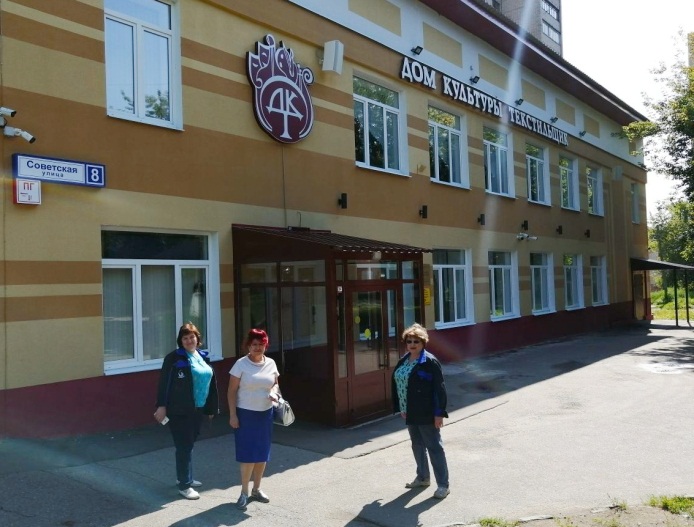 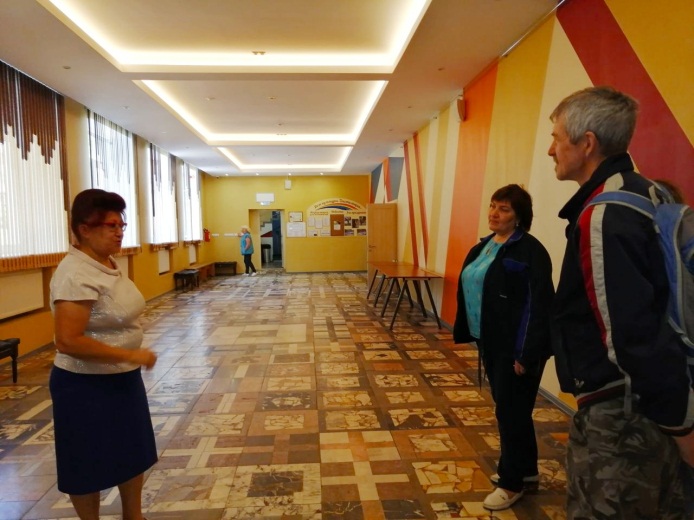 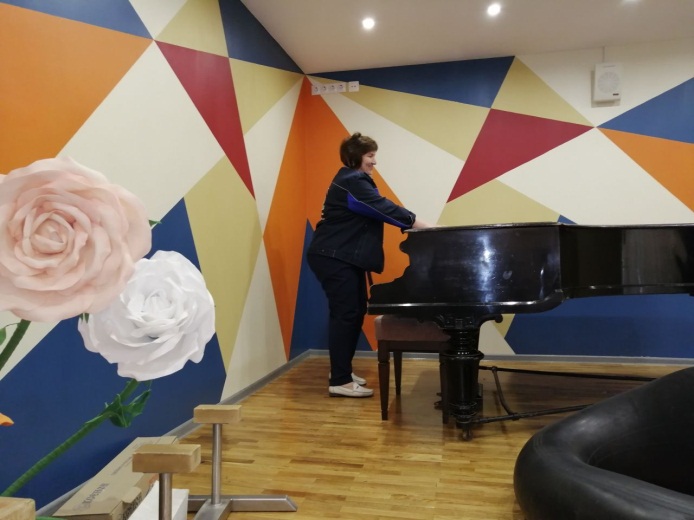 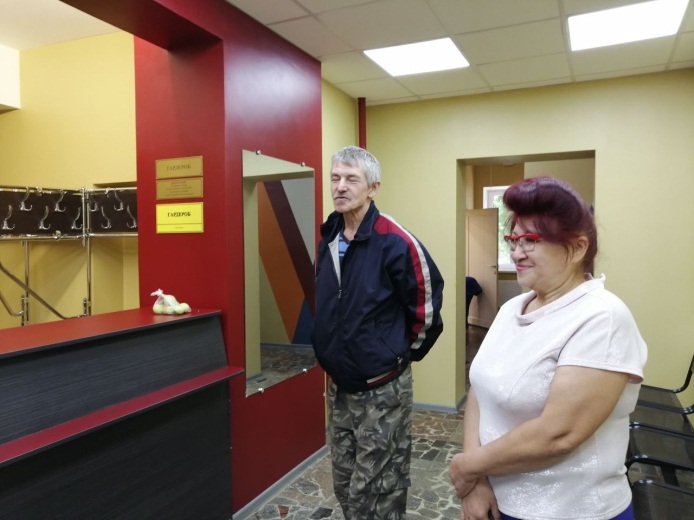 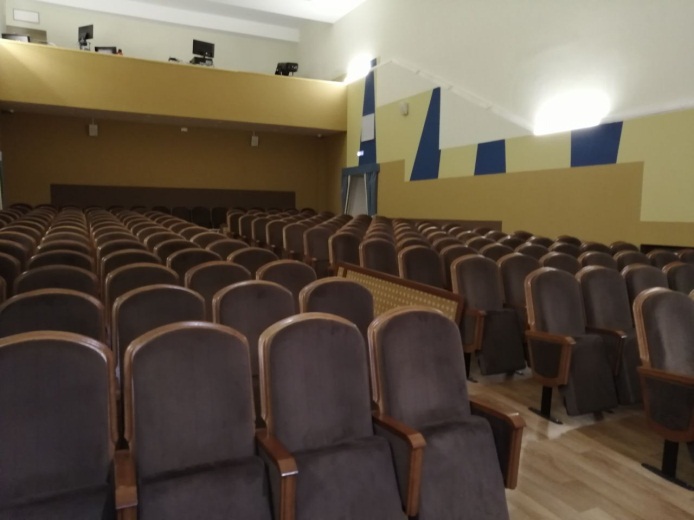 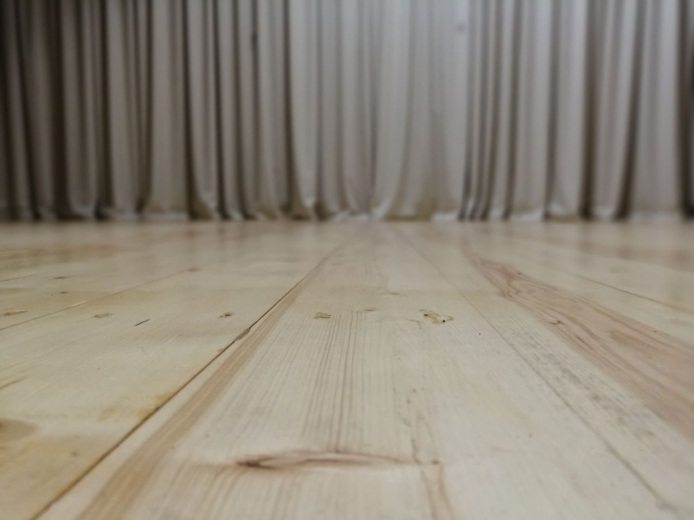 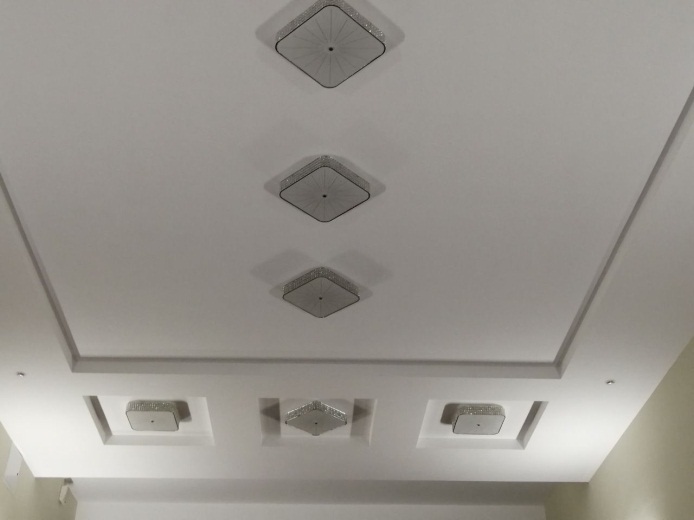 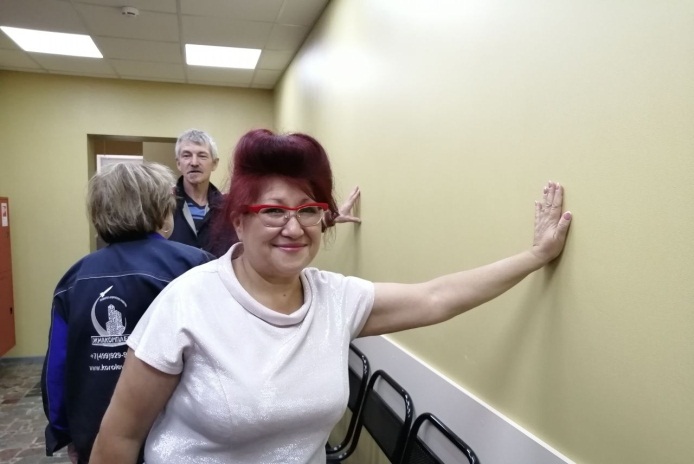 «УТВЕРЖДЕНО»Решением Совета Общественной палаты г.о. Королев Московской областиот 21.08.2019 протокол № 18И.о. председателя комиссии «по ЖКХ, капитальному ремонту, контролю за качеством работы управляющих компаний, архитектуре, архитектурному облику городов, благоустройству территорий, дорожному хозяйству и транспорту» Общественной палаты г.о.Королев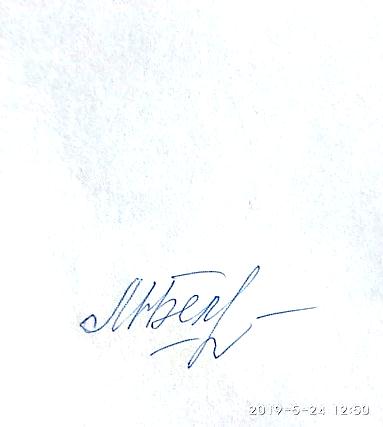 М.Н.Белозерова